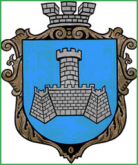 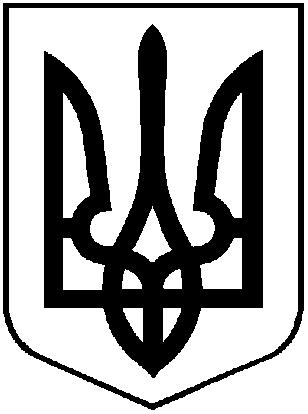 УКРАЇНАХМІЛЬНИЦЬКА МІСЬКА РАДАВІННИЦЬКОЇ ОБЛАСТІВиконавчий комітетР І Ш Е Н Н Явід 03 вересня 2021 року                                                        №452Про внесення змін до рішеннявиконавчого комітету Хмільницькоїміської ради від 10.06.2021 року №296«Про безоплатну передачу комунальногомайна з балансу КНП «Хмільницька ЦЛ»Хмільницької міської ради таКНП «Хмільницький ЦПМСД» Хмільницької міської ради»Розглянувши лист Комунального підприємства «Хмільникводоканал» Хмільницької міської ради від 13.08.2021 року №01-04/218 щодо внесення змін до рішення виконавчого комітету Хмільницької міської ради від 10.06.2021 року №296 «Про безоплатну передачу комунального майна з балансу КНП «Хмільницька ЦЛ» Хмільницької міської ради та КНП «Хмільницький ЦПМСД» Хмільницької міської ради», керуючись ст.29, 59 Закону України «Про місцеве самоврядування в Україні»,  виконавчий комітет  Хмільницької міської радиВ И Р І Ш И В : 	1. Внести зміни до рішення виконавчого комітету Хмільницької міської ради від 10.06.2021 року №296 «Про безоплатну передачу комунального майна з балансу КНП «Хмільницька ЦЛ» Хмільницької міської ради та КНП «Хмільницький ЦПМСД» Хмільницької міської ради», а саме: підпункт 1.2  пункту 1 рішення вважати таким, що втратив чинність.    2. Загальному відділу міської ради зазначити факт і підставу внесення змін та втрати чинності підпункту 1.2 рішення виконкому від 10.06.2021 року №296.3. Контроль за виконанням цього рішення покласти на заступника міського голови з питань діяльності виконавчих органів міської ради Загіку В.М.         Міський голова                                            Микола ЮРЧИШИН